关于召开浙江省软件行业协会第四届理事会第二次会议的通知各有关单位：    兹定于2017年6月8-9日在丽水市召开第四届理事会第二次会议，请各位理事本人及相关人员准时参加会议，如有特殊情况，本人不能参加的，请书面委托代表参加。一、会议时间：2017年6月8日～6月9日二、会议地点：丽水市莲都区城北街368号绿谷信息产业园三、报到时间：2017年6月8日上午四、报到地点：丽水万廷大酒店（丽水市莲都区李丽阳街699号）五、会议主要内容：1、主题报告和讲座：    软件产业热点跟踪——区块链专题报告软件企业成长之路——企业上市实务讲座2、省软协2017年上半年工作报告；3、理事会事项审议和专家委员会聘任；4、2016年度软件行业评优、先进工作者表彰；5、丽水特色小镇情况介绍。六、参会代表：省经信委领导、丽水政府领导、省软协顾问、专家、省软协第四届理事会、监事会全体成员、2016年度软件行业评优获奖单位及个人、行业先进工作者。七、联系方式：联系人：宋旦  沈卓憬联系电话：0571-88473227  87672630传真：0571-88473228邮箱：xh3227@vip.163.com八、其他：1、本次会议不统一安排大巴接送，请各位代表自行前往，建议高铁出行；2、会议住宿酒店：丽水万廷大酒店（丽水市莲都区李丽阳街699号），单间，费用340左右。3、将于6月9日中午结束，下午自行返程。4、请于6月1日12点前回执xh3227@vip.163.com。附件：1、回执表2、出行指南浙江省软件行业协会2017年5月26日附件1：会议回执表附件2：出行指南从杭州坐高铁至丽水高铁站下，打车或坐公交车至丽水万廷大酒店（丽水市莲都区李丽阳街699号）约15分钟。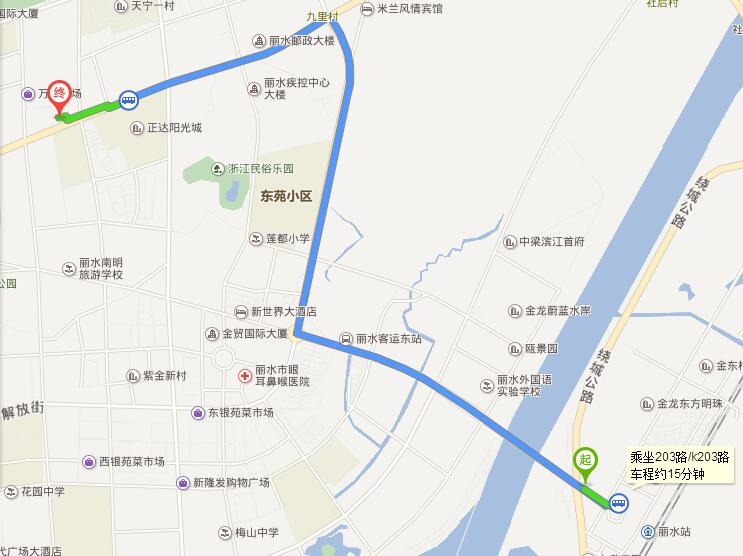 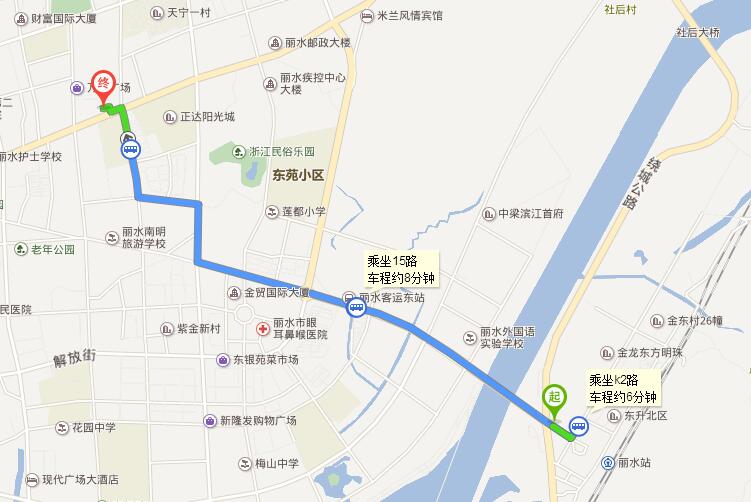 企业名称姓名职务手机号码QQ/微信住宿住宿  □单间（340元左右/间）   □单间（340元左右/间） 